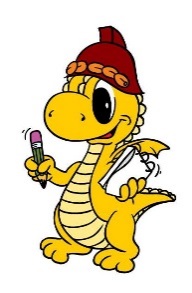 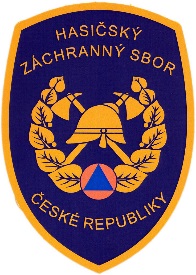 Na vědomost dává se, že nadaný poeta hledá se.Kdo se veršem často ohání, ať v básni zvěční své nadání.Toho nemine bohatá odměna a pocta veliká mu bude složena.Soutěž o nejlepší hasičskou báseňMV-generální ředitelství Hasičského záchranného sboru ČR vyhlašuje 10. ročník projektu Dávají za nás ruku do ohně pod záštitou generálního ředitele Hasičského záchranného sboru ČR genmjr. Drahoslava Ryby. Náplní letošního ročníku je literární soutěž o nejlepší báseň o hasičích a pro hasiče.Literární forma: báseňTéma: Hasiči - 100 let nás zachraňujíRozsah: není stanovenVěkové kategorie: děti (MŠ, ZŠ I. stupeň, ZŠ II. stupeň, SŠ) a dospělíSpeciální kategorie: hasiči profesionální a dobrovolníUzávěrka: 31. července 2018Pořadatel: Hasičský záchranný sbor ČRPodmínky soutěže:Do soutěže lze zasílat jen vlastní literární příspěvky, které je možné doplnit ilustrací. K příspěvku je nutné přiložit vyplněnou přihlášku stvrzenou vlastnoručním podpisem, kterým je udělen souhlas s případným poskytnutím autorských práv. Ideálním postupem je vše naskenovat a v elektronické podobě zaslat emailem, příp. zaslat poštou.Soutěžní práce je možné zasílat od 11. února do 31. července 2018. Hlavním porotcem soutěže je generální ředitel HZS ČR genmjr. Drahoslav Ryba. Nejlepší vybrané příspěvky v každé soutěžní kategorii budou odměněny hasičskými dárky, otištěny v časopise 112 a použity v rámci oslav 100 let české státnosti. Slavnostní vyhlášení vítězů proběhne 8. září 2018 v rámci akce Zbirožské hasičské tatrování. Garant projektu a osoba přijímající soutěžní příspěvky:Ing. Michaela Franclová, michaela.franclova@grh.izscr.cz (předmět e-mailu: Hasičská básnička), 
tel. 950 819 717, MV-GŘ HZS ČR, Kloknerova 26, Poštovní přihrádka 69, 148 01 Praha 414.Další informace naleznete na http://www.hzscr.cz/sluzby-pro-verejnost-souteze-a-vystavy.aspx nebo 
na facebooku Hasičského záchranného sboru ČR.